РЕШЕНИЕРассмотрев протест прокурора города Петропавловска-Камчатского
от 25.08.2014 № 07/31-31-2014 на отдельные нормы Решения Городской Думы
от 27.12.2013 № 164-нд «О порядке создания условий для обеспечения жителей Петропавловск-Камчатского городского округа услугами связи, общественного питания, торговли и бытового обслуживания» и проект решения о создании рабочей группы по разработке проектов решений Городской Думы Петропавловск-Камчатского городского округа «О внесении изменений в Решения Городской Думы Петропавловск-Камчатского городского округа от 27.12.2013 № 163-нд
«О процедурах и критериях предоставления земельных участков для целей, не связанных со строительством, на территории Петропавловск-Камчатского городского округа», от 27.12.2013 № 164-нд «О порядке создания условий для обеспечения жителей Петропавловск-Камчатского городского округа услугами связи, общественного питания, торговли и бытового обслуживания», внесенный председателем Комитета Городской Думы Петропавловск-Камчатского городского округа по собственности, земельным отношениям, предпринимательству и инвестициям Чеботаревым К.Ю., в соответствии со статьями 17, 59, 69 Регламента Городской Думы Петропавловск-Камчатского городского округа, Городская Дума Петропавловск-Камчатского городского округаРЕШИЛА:1. Протест прокурора города Петропавловска-Камчатского от 25.08.2014
№ 07/31-31-2014 на отдельные нормы Решения Городской Думы от 27.12.2013
№ 164-нд «О порядке создания условий для обеспечения жителей Петропавловск-Камчатского городского округа услугами связи, общественного питания, торговли и бытового обслуживания» удовлетворить.2. Создать рабочую группу по разработке проектов решений Городской Думы Петропавловск-Камчатского городского округа «О внесении изменений в Решения Городской Думы Петропавловск-Камчатского городского округа от 27.12.2013
№ 163-нд «О процедурах и критериях предоставления земельных участков для целей, не связанных со строительством, на территории Петропавловск-Камчатского городского округа», от 27.12.2013 № 164-нд «О порядке создания условий для обеспечения жителей Петропавловск-Камчатского городского округа услугами связи, общественного питания, торговли и бытового обслуживания» в следующем составе:3. Рабочей группе разработать указанные проекты решений и представить их Главе Петропавловск-Камчатского городского округа, исполняющему полномочия председателя Городской Думы Петропавловск-Камчатского городского округа, для внесения на рассмотрение очередной сессии Городской Думы Петропавловск-Камчатского городского округа.4. Главе Петропавловск-Камчатского городского округа, исполняющему полномочия председателя Городской Думы Петропавловск-Камчатского городского округа направить прокурору города Петропавловска-Камчатского сообщение
об итогах рассмотрения протеста прокурора города Петропавловска-Камчатского
от 25.08.2014 № 07/31-31-2014 на отдельные нормы Решения Городской Думы
от 27.12.2013 № 164-нд «О порядке создания условий для обеспечения жителей Петропавловск-Камчатского городского округа услугами связи, общественного питания, торговли и бытового обслуживания».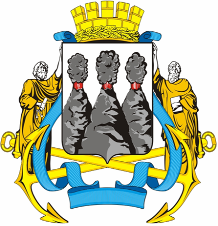 ГОРОДСКАЯ ДУМАПЕТРОПАВЛОВСК-КАМЧАТСКОГО ГОРОДСКОГО ОКРУГАот 27.08.2014 № 554-р19-я сессияг.Петропавловск-КамчатскийО протесте прокурора города Петропавловска-Камчатского от 25.08.2014 № 07/31-31-2014              на отдельные нормы Решения Городской Думы   от 27.12.2013 № 164-нд «О порядке создания условий для обеспечения жителей Петропавловск-Камчатского городского округа услугами связи, общественного питания, торговли и бытового обслуживания» и о создании рабочей группы по разработке проектов решений Городской Думы Петропавловск-Камчатского городского округа  «О внесении изменений в Решения Городской Думы Петропавловск-Камчатского городского округа от 27.12.2013 № 163-нд «О процедурах и критериях предоставления земельных участков для целей, не связанных со строительством,          на территории Петропавловск-Камчатского городского округа», от 27.12.2013 № 164-нд                         «О порядке создания условий для обеспечения жителей Петропавловск-Камчатского городского округа услугами связи, общественного питания, торговли и бытового обслуживания»председатель рабочей группы:председатель рабочей группы:председатель рабочей группы:Гаврилова Н.И.-начальник Управления по взаимодействию с субъектами малого и среднего предпринимательства администрации Петропавловск-Камчатского городского округа;заместитель председателя рабочей группы:заместитель председателя рабочей группы:заместитель председателя рабочей группы:Чеботарев К.Ю.-председатель Комитета Городской Думы Петропавловск-Камчатского городского округа по собственности, земельным отношениям, предпринимательству и инвестициям; депутат Городской Думы Петропавловск-Камчатского городского округа по избирательному округу № 7;секретарь рабочей группы:секретарь рабочей группы:секретарь рабочей группы:Винсковская В.Г.-главный специалист-эксперт отдела развития и защиты предпринимательства Управления по взаимодействию с субъектами малого и среднего предпринимательства администрации Петропавловск-Камчатского городского округа;члены рабочей группы:члены рабочей группы:члены рабочей группы:Катрук Т.О.-заместитель руководителя аппарата Городской Думы Петропавловск-Камчатского городского округа - начальник юридического отдела;Кочеткова В.А.-аудитор Контрольно-счетной палаты Петропавловск-Камчатского городского округа;Сароян С.А.-депутат Городской Думы Петропавловск-Камчатского городского округа по избирательному округу № 7.Председательствующий на сессии Городской Думы Петропавловск-Камчатского городского округа В.Ю. Иваненко